附件42023中国环境技术大会暨中国环境科学学会单位会员交流年会交 通 指 南一、报到住宿酒店地址上海尊茂酒店（上海市浦东新区松林路357号，酒店预定电话：谢小姐16621066009。会议期间安排班车接送至会场。展会期间房源紧张，请尽早联系会预订住房，或请尽早自行预定周边酒店。）二、高峰论坛地址上海卓美亚喜玛拉雅酒店（上海浦东梅花路1108号，地铁7号线花木路站）三、展馆地址上海新国际博览中心（上海浦东新区龙阳路2345号）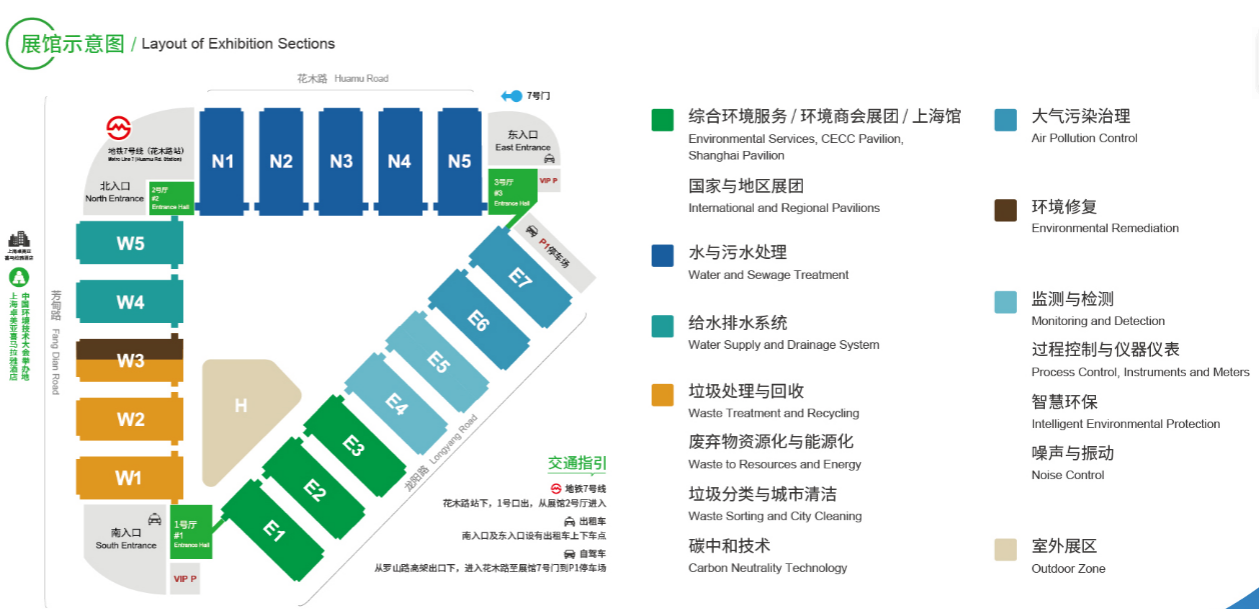 星级会议合约酒店房型及价格(人民币)距会场距离4星上海尊茂酒店标准大床房500元（含单早）标准双床房550元（含双早）豪华大床房650元（含单早）豪华双床房700元（含双早）6.5km